Mentoring Program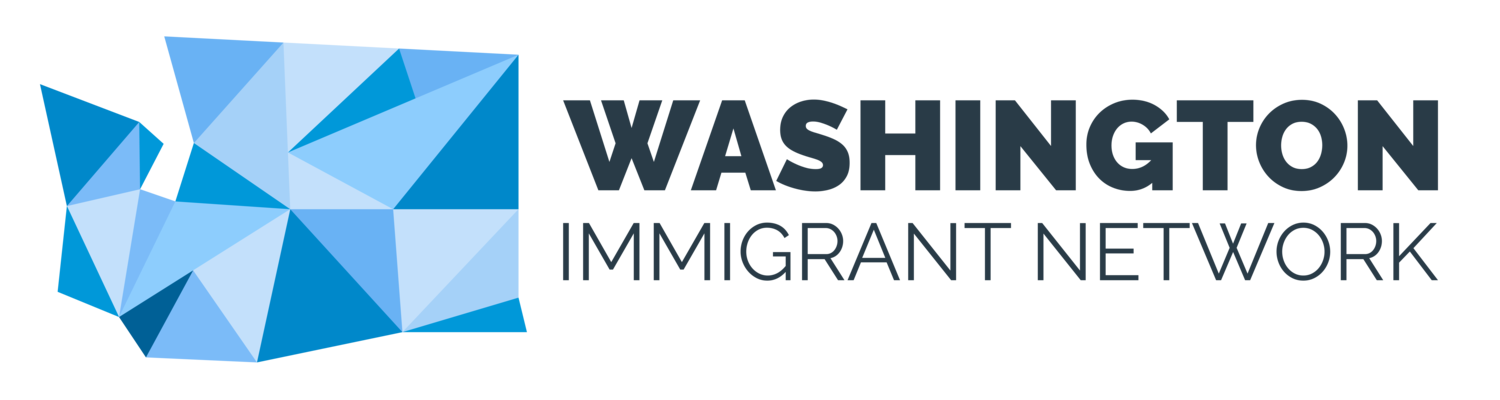 Action Plan You may choose to use this table to record the topics you’d like to cover over the course of your mentoring relationship. Mentee: _____________________________________Mentor: _____________________________________After mentoring the program, please return the completed worksheet to Mentoring Program Administrator at Washington Immigrant Network by email at WIN@ofm.wa.govDateTopic(s) for discussionPreparationFollow-Up